MUSTAFA KEMAL İLKOKULU2020-2021 EĞİTİM-ÖĞRETİM YILIEKO-OKULLAR PROJESİ (2.YIL)EYLEM PLANIKONU: ÇÖP- ATIK ve GERİ DÖNÜŞÜM    “Su, temizlik, hijyen”, “Doğa İle bağlantıda kalma”, “Atık yönetimi ve geri dönüşüm” ve “Sağlık ve beslenme”2.DÖNEM RAPORUMART“22 Mart Dünya Su Günü” uygulamaları “Kentimizin suyu nereden geliyor?”  En yakınımızdaki baraj hakkında bilgilenme Alibey barajı araştırmalarıhttps://www.facebook.com/sevilay.sezer2/videos/4056526891045790/22 Mart Dünya Su Günü https://www.facebook.com/sevilay.sezer2/videos/4060066624025150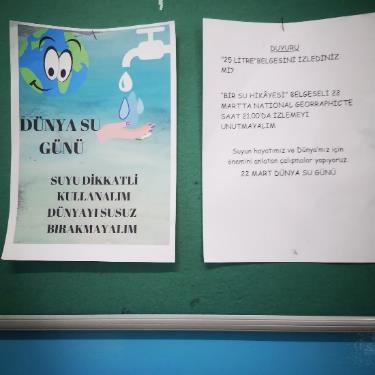 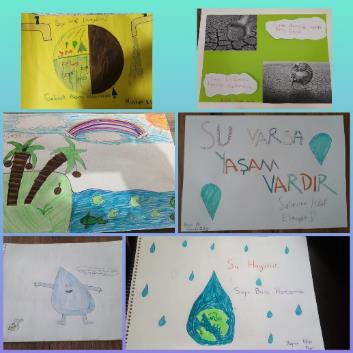 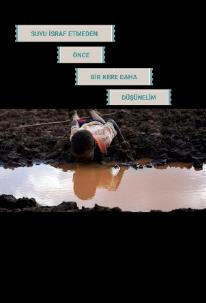 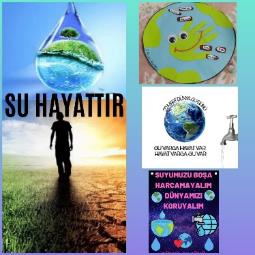 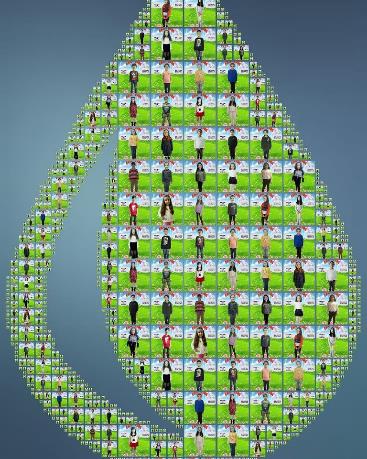 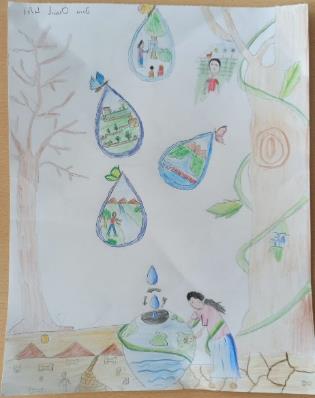 Sınıfta(evde) Çiçek Yetiştirme Etkinliğinin yapılması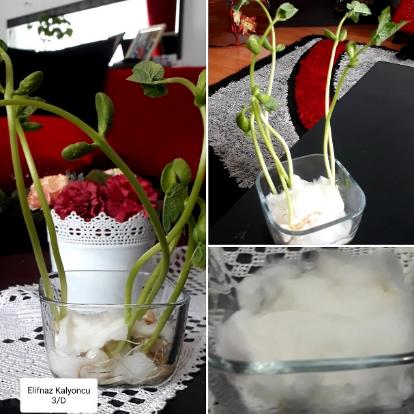 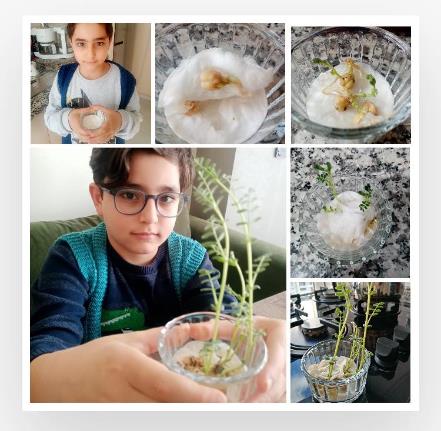 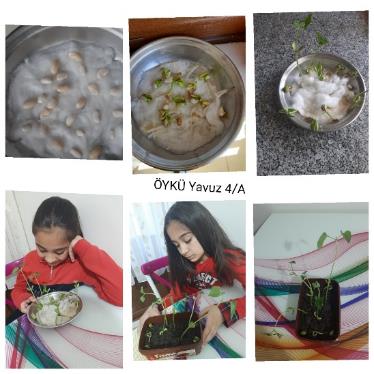 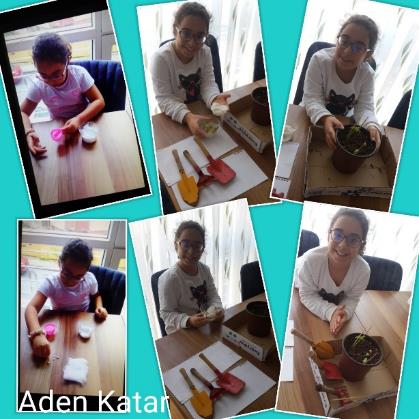 *Orman bakanlığının gönderdiği çam tohumlarını öğrencilerle buluşturduk.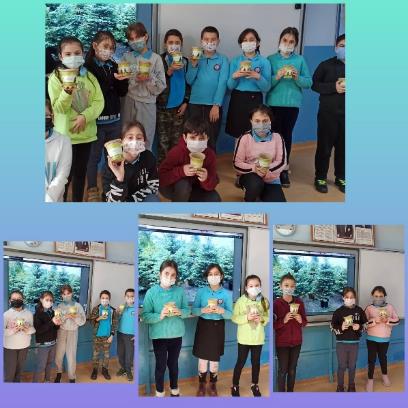 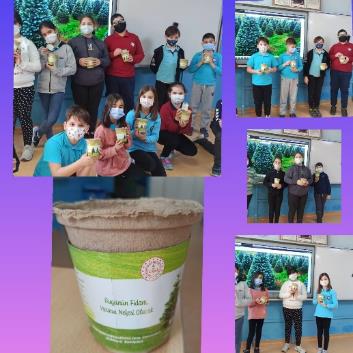 Doğa dostu temizlik için kullanılan ürün ve yöntemlerÖğrencilerimiz doğal malzemeler ile temizlik ürünleri hazırladılar.https://www.facebook.com/100000655573698/videos/pcb.268904361531135/4035785626453250https://www.facebook.com/100000655573698/videos/pcb.268904361531135/4035788546452958https://www.facebook.com/100000655573698/videos/pcb.268587731562798/4034400323258447https://www.facebook.com/100000655573698/videos/pcb.268145858273652/4032651373433342Orman haftasını kutladık.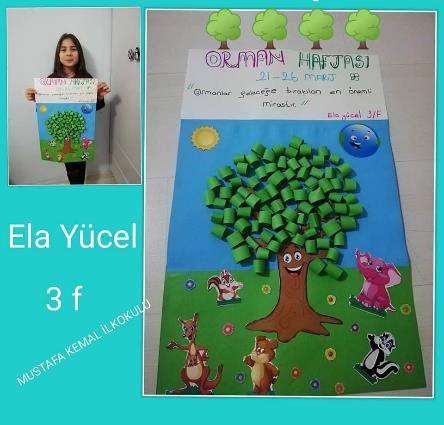 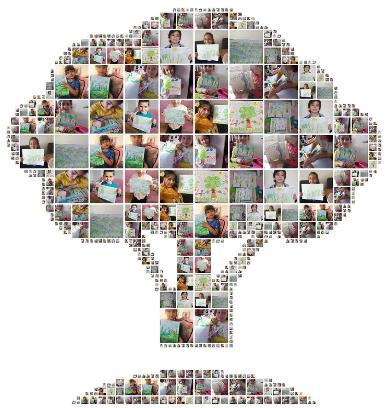 NİSANGeri dönüşüm malzemeleri kullanarak, nesli tehlikede olan bir hayvanın duvar resmini yaptık.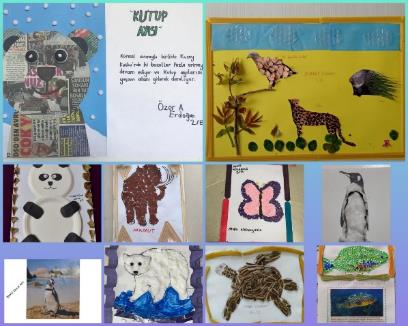 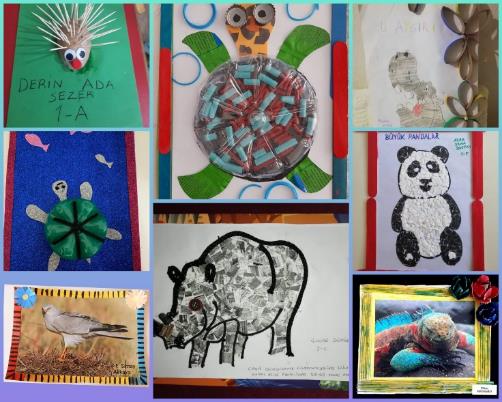 Dünya Sağlık haftasını kutladık.https://www.facebook.com/sevilay.sezer2/videos/413464709990043523 Nisan Ulusal Egemenlik ve Çocuk Bayramını kutladık.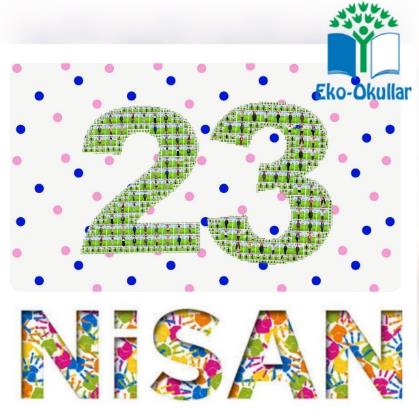 Pasifik’te 7.kıta nasıl oluştu ve araştırmasıBu çalışması online olarak eko-team öğrencilerimiz ile gerçekleştirdik.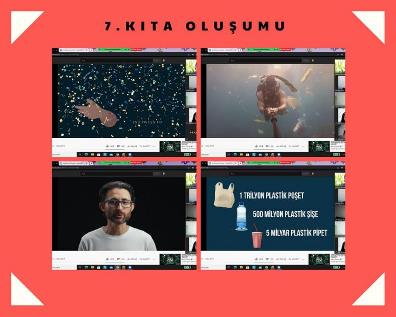 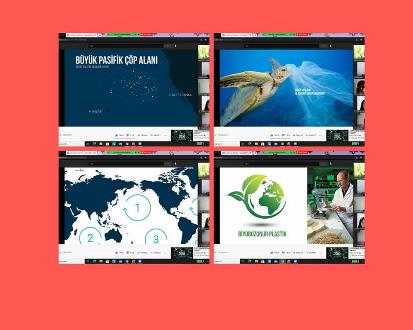 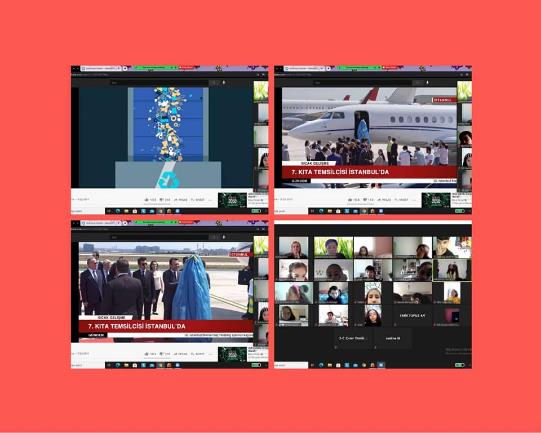 MAYIS-HAZİRANKent ormanına gezi yapılması. Pandemi nedeniyle gezi yapamadık.Yapamadığımız etkinlikler yerine evde yapabileceğimiz etkinlikler hazırlayarak öğrencilerimiz ile çalışmalara devam ettik.Tohum topları yaptık.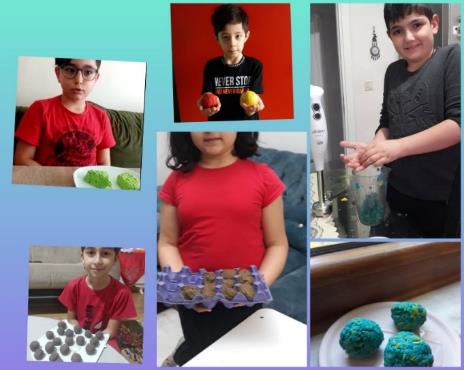 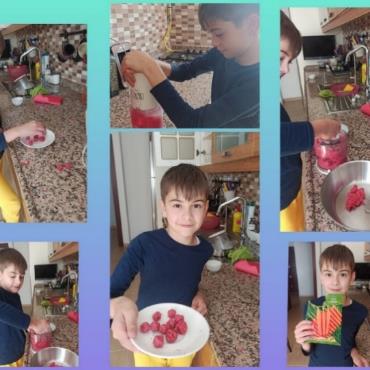 Eko team büyük bir azim ve istekle çalışıyor. Kendileri konu belirleyip eksikleri doğrultusunda çalışmak istediler.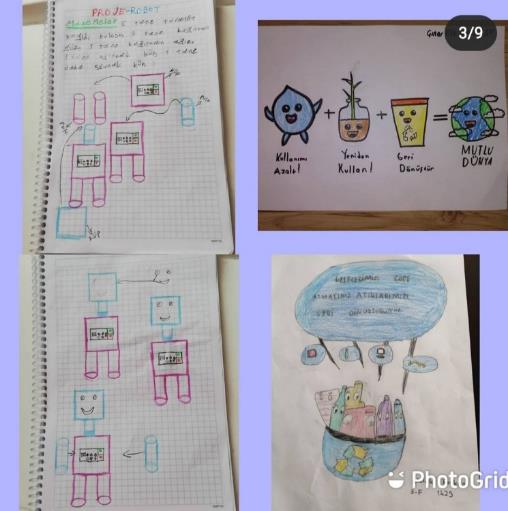 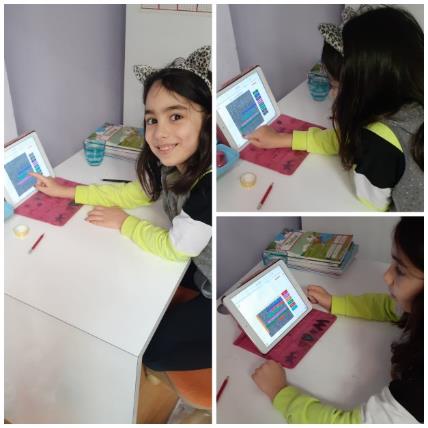 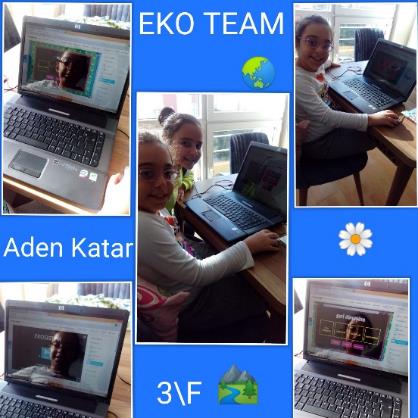 Anneler günü nedeniyle Orman Bakanlığının sitesinde Eko-Team annelerine ağaç bağışı yaptık.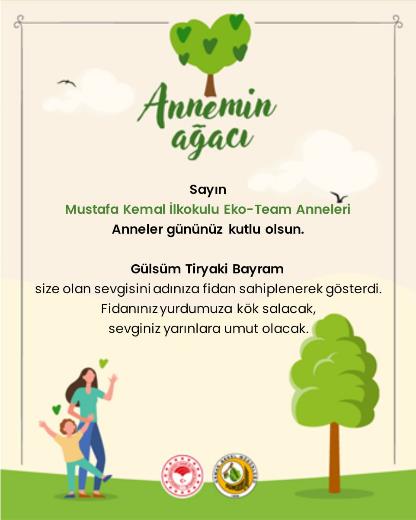 5 Haziran Dünya Çevre Günü kutlamalarının yapılması (atıklardan defile)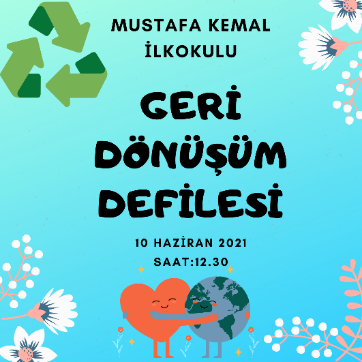 Eyüpsultan Belediyesi Çevre Mühendislerinin desteği ile farkındalık yaratma çabamızı yerine getirdik. Basında oldukça geniş bir yer aldı. Küçük mankenlerimiz sadece hazırladıkları kostümlerle değil, röportajları ile de vermek istediğimiz mesajı yerine getirdi. 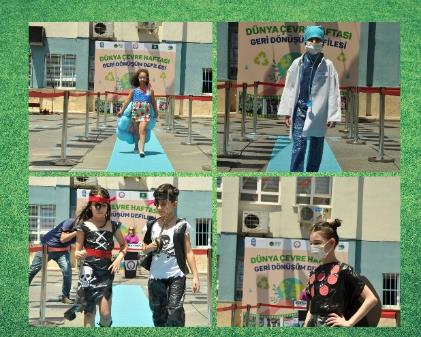 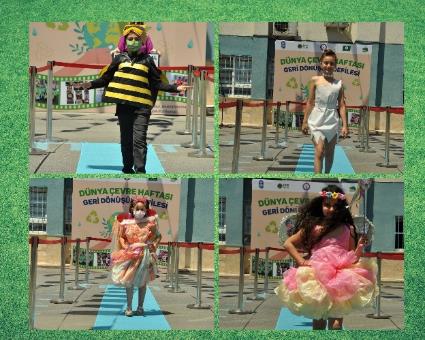 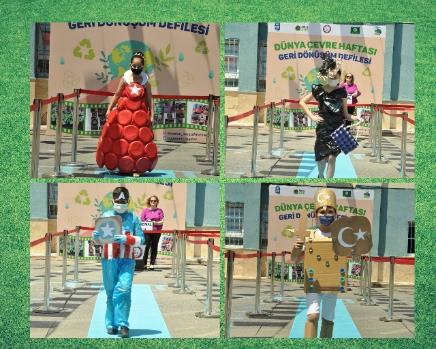 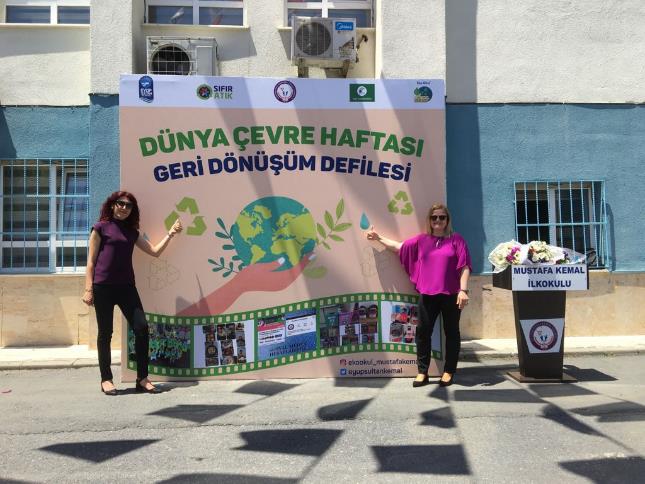 Yıl içinde yapılan tüm çalışmaların sunum haline getirilerek sergilenmesiYapılan tüm çalışmalar okulumuzun sosyal medya hesaplarında paylaşıldı. https://www.facebook.com/groups/209575877463984/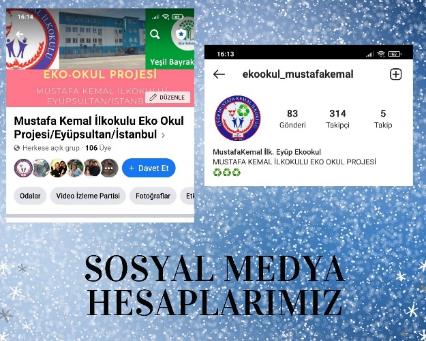 https://www.instagram.com/tv/CItmxSfhl7r/?igshid=w8by9dpi5mt3Eko-Okullar Şenliği Hazırlıkları kapsamında defilemiz ile farkındalık yaratarak hedeflerimize ulaştık. 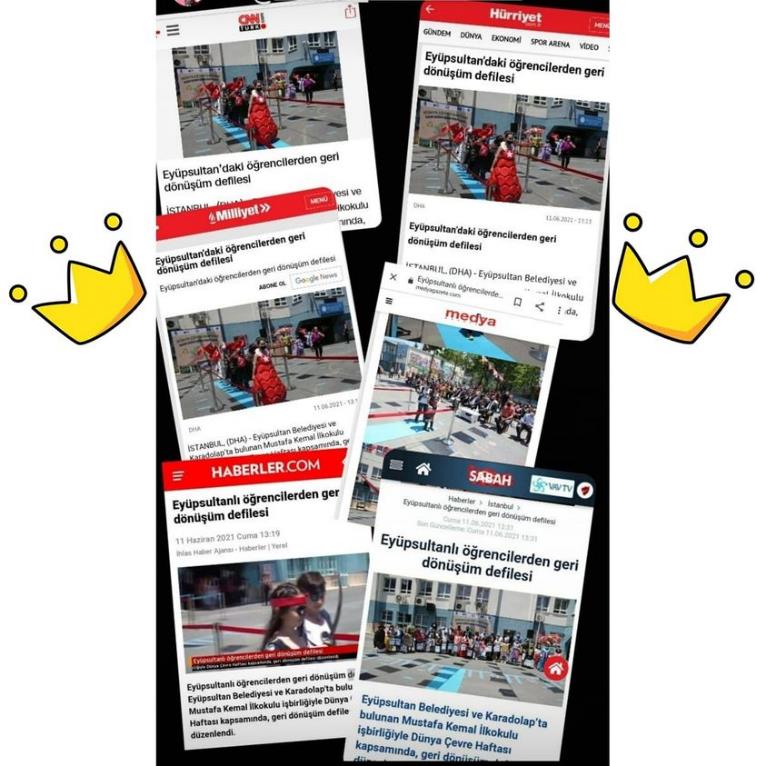 Yeşil bayrak ödülünü kazandık.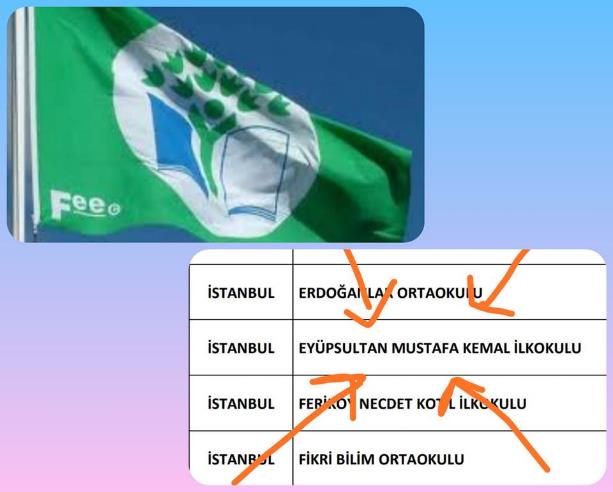 Okulumuz atık kağıt, pil, elektronik atık toplamaya devam ediyor. Velilerimize yazın da evde bulunan geri dönüşebilen maddeleri okula getirmeleri duyuruları yapıldı.Koordinatör Öğretmen						Koordinatör ÖğretmenGülsüm Tiryaki Bayram			   				Sevilay SezerBASINDA BİZ  https://twitter.com/eyupbelediyesi/status/1403269939084021761?s=24  https://www.facebook.com/100000655573698/videos/4346018868763256/https://www.hurriyet.com.tr/yerel-haberler/istanbul/eyupsultan/eyupsultandaki-ogrencilerden-geri-donusum-defi-41830164https://www.teknotalk.com/ilkokul-ogrencilerinden-geri-donusum-defilesi-87839/https://www.milliyet.com.tr/yerel-haberler/istanbul/eyupsultan/eyupsultandaki-ogrencilerden-geri-donusum-defi-6528771https://www.eyupsultan.bel.tr/tr/main/news/ilkokul-ogrencilerinden-geri-donusum-defilesi/16324http://mobil.ardahanhaberi.com/haber/istanbul-eyupsultan-8217-da-ilkokul-ogrencilerinden-geri-donusum-defilesi/77436/https://www.dha.com.tr/amp/istanbul/eyupsultandaki-ogrencilerden-geri-donusum-defilesi/haber-1831822#aoh=16235877995942&referrer=https%3A%2F%2Fwww.google.com&amp_tf=%251%24s%20alan%C4%B1ndanhttps://www.sabah.com.tr/istanbul/2021/06/11/eyupsultanli-ogrencilerden-geri-donusum-defilesi-1623410535https://www.ankaramasasi.com/haber/833004/istanbul-eyupsultanda-ilkokul-ogrencilerinden-geri-donusum-defilesihttps://www.avcilarhabermerkezi.com/eyupsultanli-ogrencilerden-geri-donusum-defilesi/72695/https://www.sondakika.com/haber/haber-eyupsultanli-ogrencilerden-geri-donusum-defilesi-14194456/https://www.imaret.com.tr/eyupsultanli-ogrencilerden-geri-donusum-defilesi/95271/https://www.haberistanbul.com.tr/tag/eyupsultanbelediyesi/https://www.dailymotion.com/video/x81wai6?start=%7Bseek_to_second_number%7Dhttps://www.msn.com/tr-tr/finans/ekonomi/ey%C3%BCpsultanl%C4%B1-%C3%B6%C4%9Frencilerden-geri-d%C3%B6n%C3%BC%C5%9F%C3%BCm-defilesi/vp-AAKWu9shttps://mudanyagazetesi.com/egitim/astanbul-eyapsultanaeda-ilkokul-aayrencilerinden-geri-danaayam-defilesi/https://www.61saat.com/istanbul/eyupsultanli-ogrencilerden-geri-donusum-defilesi-h929323.htmlhttps://www.posta.com.tr/eyupsultandaki-ogrencilerden-geri-donusum-defilesi-2339461https://www.ulusalhaber.com.tr/eyupsultanli-ogrencilerden-geri-donusum-defilesi/296778/https://www.beyazgundem.com/amp/istanbul/eyupsultanli-ogrencilerden-geri-donusum-defilesi-h1259169.htmlhttps://www.turkiyegercekleri.com/eyupsultanli-ogrencilerden-geri-donusum-defilesi/219217/https://www.haberosmaniye.com/istanbul-eyupsultanda-ilkokul-ogrencilerinden-geri-donusum-defilesi/https://www.haber16.com/eyupsultanli-ogrencilerden-geri-donusum-defilesi/402849/ https://haberflash.com/2021/06/11/eyupsultanli-ogrencilerden-geri-donusum-defilesi/